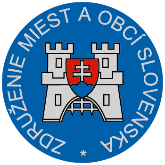 Materiál na rokovanie Hospodárskej a sociálnej rady SRdňa 14. 8. 2017     k bodu č. 21)Stanovisko ZMOS knávrhu zákona, ktorým sa mení a dopĺňa zákon č. 186/2009 Z. z. o finančnom sprostredkovaní a finančnom poradenstve a o zmene a doplnení niektorých zákonov v znení neskorších predpisovVšeobecne k návrhu:Cieľom navrhovaného zákona je implementovať smernicu Európskeho parlamentu a Rady (EÚ) 2016/97 z 20. januára 2016 o distribúcii poistenia (prepracované znenie), ktorá nahradila smernicu 2002/92/ES Európskeho parlamentu a Rady z 9. decembra 2002 o sprostredkovaní poistenia (ďalej len „smernica“). Návrhom zákona sa riešia aj niektoré podnety z aplikačnej praxe, najmä pokiaľ ide o úpravu osobitného finančného vzdelávania v oblasti požiadaviek na odbornú spôsobilosť osôb vykonávajúci finančné sprostredkovanie a finančné poradenstvo. Sprísňujú sa podmienky, ktoré musia spĺňať právnické soby, poskytujúce osobitné finančné vzdelávanie pre jednotlivé sektory a jednotlivé stupne odbornej spôsobilosti.Predkladaný návrh zákona nebude mať vplyv na rozpočty miest a obcí.Pripomienky k návrhu:ZMOS k predloženému návrhu zákona neuplatňuje žiadne zásadné pripomienky.Záver:ZMOS navrhuje, aby HSR SR odporučila návrh na ďalšie legislatívne konanie.Michal Sýkora                                                                                              predseda ZMOS